AGENDA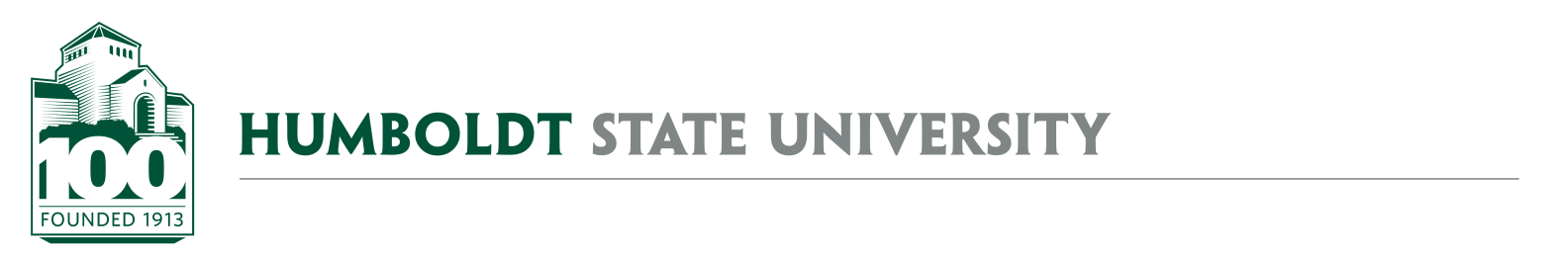 University Space & Facilities Advisory Committee – Focused MeetingMEETING LOCATION: SH_222 (CCR)MEETING TIME: Friday, 03/27/20, 3:00-4:20PMPrevious Meeting NotesFebruary 7 – Final Approval of AY1819 USFAC DetailsMembership and Charge review (see attachments below)USFAC SubcommitteesLandscape Working Group – Jeanne RynneNaming Committee – Mike & KristenFacilities Use Subcommittee – Jeanne Rynne Public Art Work Group - MikeSpace RequestsSpring 2020 updateOperationalizing campus space managementTBASpace Management Issues/Opportunities - noneVacated Space - noneSummary of space moves, capacity changes, space type updatesMUSA_124 – converted from storage to practice room. Just need to change space type to reflect current (and intended) use.Special TopicsTBAATTACHMENTS & LINKSREMINDER- Next USFAC meeting is Friday, April 3, 2020 3-3:50PM, SBS_405